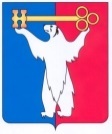 АДМИНИСТРАЦИЯ ГОРОДА НОРИЛЬСКАКРАСНОЯРСКОГО КРАЯПОСТАНОВЛЕНИЕ31.03.2021	                                          г. Норильск 			                            № 114О внесении изменения в постановление Главы Администрации города Норильска от 29.01.2009 № 42 В соответствии с Федеральным законом от 27.07.2010 № 210-ФЗ «Об организации предоставления государственных и муниципальных услуг», в целях совершенствования работы по оказанию социальной помощи отдельным категориям граждан, проживающим на территории муниципального образования город Норильск,ПОСТАНОВЛЯЮ:1. Внести в Порядок компенсации расходов на оплату проезда к месту консультации и (или) лечения и обратно работникам учреждений и организаций, финансируемых за счет средств местного бюджета, и членам их семей в целях оказания им медицинской помощи за пределами муниципального образования город Норильск, утвержденный постановлением Главы Администрации города Норильска от 29.01.2009 № 42 (далее - Порядок), следующее изменение:1.1. Абзац шестой пункта 3.3 Порядка изложить в следующей редакции:«В случае следования к месту консультации и (или) лечения и обратно несколькими маршрутами компенсации подлежат расходы кратчайшим путем на основании справки о тарифе, но не выше фактически понесенных затрат. Обязанность предоставления справки о тарифе лежит на заявителе.».2. Опубликовать настоящее постановление в газете «Заполярная правда» и разместить его на официальном сайте муниципального образования город Норильск.3. Настоящее постановление вступает в силу после его официального опубликования в газете «Заполярная правда» и распространяет свое действие на правоотношения, возникшие с 01.01.2021.Глава города Норильска							                   Д.В. Карасев						